The 55th anniversary of Thermus thermophilus discovery.oTairoko Thermus1, Tairo Oshima1,2(1Izu Mine-onsen University, Japan, 2Institute of Environmental Microbiology, Kyowa-kako Co. Ltd., Japan)e-mail: thermus@izu-univ.ac.jpIn 1968, Prof. Tairo Oshima discovered and isolated Thermus thermophilus from a Japanese Mine-onsen hot spring on the Izu-Peninsula (Fig. 1) [1]. This microorganism is viable even in the high temperature environment of 85 ℃. As a model organism of thermophilic bacteria that are genetically manipulable, this bacterium greatly contributed toward the clarification of basic life phenomena and the development of biochemistry. The autumn of 2018 will be the 50-year milestone since T. thermophilus was discovered in Japan. Thus, we will review the remarkable research performed with this microorganism and discuss the future research, in the location of its discovery.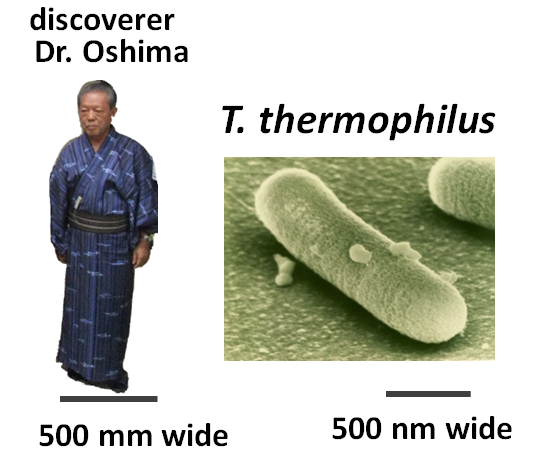 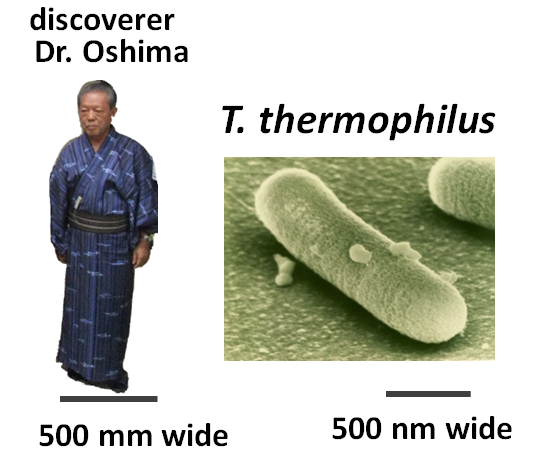 [1] Tairo Oshima and Kazutomo Imahori, Description of Thermus thermophilus (Yoshida and Oshima) comb. nov., a Nonsporulating Thermophilic Bacterium from a Japanese Thermal Spa, (1974), International Journal of Systematic and Evolutionary Microbiology 24: 102-112.http://ijs.microbiologyresearch.org/content/journal/ijsem/10.1099/00207713-24-1-102